Roma, 17 settembre 2014Alle monache redentoriste del monastero a Bielsko Biała, in PoloniaCarissime suore,in occasione del venticinquesimo anniversario del Vostro arrivo in Polonia, vorrei unirmi a Voi nella celebrazione di questa data così importante per l’Ordine del Santissimo Redentore e per tutta la nostra Famiglia Redentorista. Confidando nella forza della preghiera per esserVi vicino il 27 settembre p.v., desidero rivolgerVi il mio auguro ed il mio ringraziamento per tutto l’amore e la fedeltà vissute in tutti questi anni servendo a Dio e alla Chiesa nell’Ordine Redentorista.Per questo mi unisco a Voi tutte, care suore, per ringraziare il Signore che Vi ha chiamato e sostenuto nel grande gesto di continuare l’opera della Redenzione essendo la “viva memoria” del Redentore nel mondo. Sono consapevole della presenza di Gesù in ogni giorno nella Vostra vita comunitaria, perché Lui è il centro della nostra comunità memoriale. Ma la Vostra testimonianza redentrice coinvolge anche il popolo di Dio che trova in Voi un porto sicuro, compassione, preghiera ed amore.La Vostra dedizione alla spiritualità redentorista ha dato all’Ordine tre nuove comunità, due in Slovacchia e una in Kazakistan. Forse a breve avremo un’altra comunità redentorista in Ucraina. Dunque, la Vostra dedizione e fedeltà si comprovano dai vostri frutti. Come vi dice il Signore: “dai loro frutti dunque li riconoscerete” (Mt 7, 20). Continuate, mie care, ad essere una vite feconda nella Chiesa di Dio e nell’Ordine del Santissimo Redentore.Dopo tanti anni di presenza missionaria di questo monastero in Polonia, Vi invito ancora a guardare al domani con lo stesso entusiasmo avuto dalle prime suore che vi arrivarono. L’intensità della vostra unione con Gesù con il titolo Santissimo Redentore deve essere un segno eloquente dell’abbondante redenzione per tutta l’umanità. Vi prego quindi di chiedere sempre al Signore di far sentire la vocazione verso la nostra Famiglia Redentorista a tante altre giovani.Vi esprimo la mia gratitudine e il mio affettuoso ricordo nelle preghiere per il Vostro giubileo. Vi auguro ogni bene ed invoco su di Voi, per intercessione della Madre del Perpetuo Soccorso, di Sant’Alfonso, della Venerabile Madre Maria Celeste Crostarosa e tutti Santi e Beati Redentoristi, la benedizione della Santissima Trinità.Vostro fratello nel Redentore,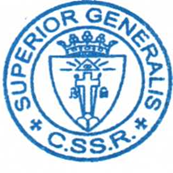 Michael Brehl, C.Ss.R.Superiore GeneraleDo mniszek redemptorystek klasztoru w Bielsku-Białej, w PolsceDrogie  siostry, Z okazji 25-tej rocznicy Waszego przybycia do Polski, łączę się z Wami w celebrowaniu tej tak ważnej daty dla Zakonu Najświętszego Odkupiciela i dla całej naszej Rodziny Redemptorystowskiej. Ufając w moc modlitwy, w tym dniu 27-mego września jestem blisko Was i pragnę wyrazić moje życzenia i moją wdzięczność za Waszą miłość i wierność  w ciągu tych lat przeżytych w służbie Bogu i Kościołowi w Zakonie Najświętszego OdkupicielaDlatego jednoczę się z Wami, drogie siostry, aby dziękować Panu, że Was powołał i wielkodusznie wspierał w kontynuowaniu dzieła Odkupienia jako „Żywą Pamiątkę Odkupiciela” w świecie. Mam świadomość tego, że Jezus jest obecny  każdego dnia w życiu Waszej wspólnoty, ponieważ On jest centrum naszej wspólnoty-pamiątki. Wasze odkupieńcze świadectwo ogarnia także lud Boży, który znajduje u Was bezpieczną przystań, współczucie, modlitwę i miłość.Wasze zaangażowanie w duchowość redemptorystowską dało Zakonowi trzy nowe wspólnoty: dwie na Słowacji i jedną w Kazachstanie. Być może wkrótce powstanie nowa wspólnota na Ukrainie. Widoczne są  więc owoce Waszego  poświęcenia i wierności. Jak mówi Pan: "A więc poznacie ich po ich owocach" (Mt 7, 20). Kontynuujcie, moje drogie, stawanie się płodną latoroślą w Bożym Kościele i w Zakonie Najświętszego Odkupiciela.Po wielu latach misyjnej obecności  tego klasztoru w Polsce, zapraszam Was nadal do patrzenia w przyszłość z tym samym entuzjazmem  pierwszych  sióstr, które wtedy przybyły. Intensywność Waszej jedności z Jezusem, Najświętszym  Odkupicielem  powinna być wymownym znakiem obfitego Odkupienia dla całej ludzkości. Dlatego proszę Was o nieustanną modlitwę w intencji powołań do naszej Rodziny Redemptorystowskiej. 
Wyrażam wdzięczność i serdeczną pamięć w modlitwie za Wasz jubileusz. Życzę wszelkiego dobra i przez wstawiennictwo Matki Bożej Nieustającej Pomocy, świętego Alfonsa, Czcigodnej Sługi Bożej  Matki Marii Celeste Crostarosa i wszystkich świętych i błogosławionych redemptorystów, proszę dla Was  o błogosławieństwo Przenajświętszej Trójcy. Wasz  brat w Odkupicielu.Michael Brehl, C.Ss.R.Superiore Generale